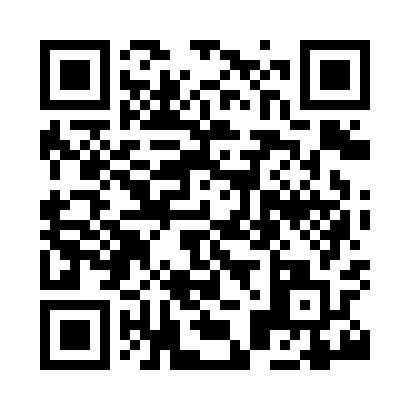 Prayer times for Myddfai, Pembrokeshire, UKMon 1 Jul 2024 - Wed 31 Jul 2024High Latitude Method: Angle Based RulePrayer Calculation Method: Islamic Society of North AmericaAsar Calculation Method: HanafiPrayer times provided by https://www.salahtimes.comDateDayFajrSunriseDhuhrAsrMaghribIsha1Mon3:105:001:196:569:3811:282Tue3:105:011:196:569:3711:283Wed3:115:021:206:569:3711:284Thu3:115:031:206:569:3711:285Fri3:125:031:206:569:3611:286Sat3:125:041:206:559:3511:287Sun3:135:051:206:559:3511:278Mon3:135:061:206:559:3411:279Tue3:145:071:206:559:3311:2710Wed3:145:081:216:549:3211:2611Thu3:155:091:216:549:3211:2612Fri3:165:101:216:539:3111:2613Sat3:165:121:216:539:3011:2514Sun3:175:131:216:529:2911:2515Mon3:175:141:216:529:2811:2416Tue3:185:151:216:519:2711:2417Wed3:195:161:216:519:2611:2318Thu3:195:181:216:509:2411:2319Fri3:205:191:226:509:2311:2220Sat3:215:201:226:499:2211:2221Sun3:225:221:226:489:2111:2122Mon3:225:231:226:489:1911:2023Tue3:235:251:226:479:1811:2024Wed3:245:261:226:469:1711:1925Thu3:245:271:226:459:1511:1826Fri3:255:291:226:449:1411:1827Sat3:265:301:226:439:1211:1728Sun3:275:321:226:439:1111:1629Mon3:275:331:226:429:0911:1530Tue3:285:351:226:419:0811:1431Wed3:295:361:226:409:0611:14